Практическая работа   на тему: Тела вращения.  (2 часа)Цель: Знать формулы для вычисления площадей поверхности и объёма  фигур вращения и уметь применять их при решении задач.Теоретический материалРешить самостоятельноВариант 1Радиус основания цилиндра равен ,  высота - . Найдите площадь боковой поверхности и объем цилиндра.Площадь осевого сечения цилиндра равна .  Найдите площадь боковой поверхности и объем цилиндра. 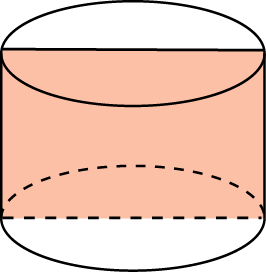 Два цилиндра образованы вращением одного и того же прямоугольника вокруг его неравных сторон. Равны ли у этих цилиндров площади: а) боковых; б) полных поверхностей?; в) объемы?Радиус основания конуса равен , образующая - . Найдите площадь поверхности и объем конуса.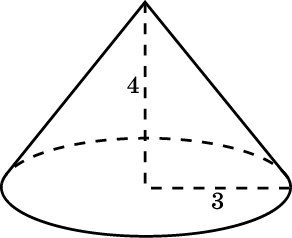 Площадь большого круга шара равна 3 см2. Найдите площадь поверхности и объем шара.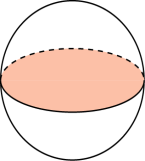 Площади поверхностей двух шаров относятся как 4: 9.  Найдите отношение их диаметров.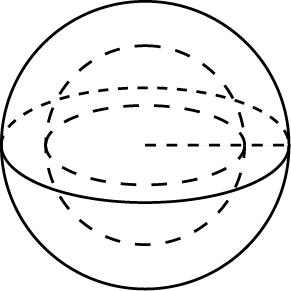 Около шара описан цилиндр. Найдите отношение их площадей поверхностей и объемов. 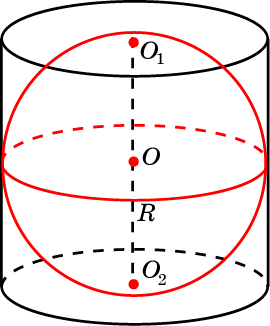 Прямоугольник вращается вокруг одной из сторон, равной 5см. Площадь боковой поверхности цилиндра, полученного при вращении, равна 100 см2. Найдите площадь прямоугольника. 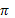 Критерия оценивания:4 заданий – «3»6 заданий – «4»7 заданий – «5»ПРАКТИЧЕСКАЯ    РАБОТА  (2 часа)Объём цилиндра.Цель:  закрепить навык решения практических задач на вычисление объёма цилиндра.Теоретическая частьПрямым круговым цилиндром называется фигура, полученная при вращении прямоугольника вокруг оси содержащей одну из его сторон.Выполните задания1 вариант1 уровень  Ответьте  на вопросы теста,  выбрав  один  или  несколько  правильных  ответов  из  предложенных.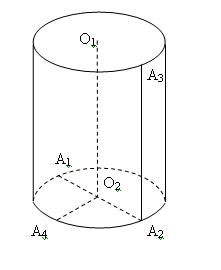 1. Какая фигура является основанием  цилиндра:а) окружность;    б) круг;   в) эллипс.2. Назовите отрезок,  который является радиусом:а) О2А1;   б) О2О1;   в) А4О2.3. Укажите на рисунке образующую цилиндра:а) О1О2;   б) А2А3;    в) А1А2.4. Высота цилиндра это:а) Расстояние между плоскостями его основания;
б) отрезок, который соединяет две любые точки оснований;
в) отрезок, который соединяет центр круга с любой точкой цилиндра.5. Какая фигура является осью цилиндра?а) прямая О1О2;   б) отрезок О1О2;   в) отрезок А1А2.2 уровень6. Найдите объем цилиндра с высотой   равной  3 см   и   диаметром основания – 6 см. а)27π см3;                 б)9π см3 ;               в)36π см3;           г)18π см3;              д)54π см3. 7. Диагональ осевого сечения цилиндра составляет с плоскостью основания цилиндра угол 600. Найдите объем цилиндра, если площадь осевого сечения равна 16 см3. 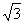 а)16π см3;        б)16см3;               в)32π см3        г)8 м3;    д)16πсм3. 8. Площадь осевого сечения цилиндра равна 20 см3, площадь основания  - 25π см2.  Найдите объем цилиндра. а) 9π см3;        б) 30см3,         в) 50π см3,             г) 63π см3,           д) 30π см3.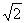 9. В основании прямой призмы лежит прямоугольный треугольник с катетами 4 и 1. Боковые ребра равны . Найдите объем цилиндра, описанного около этой призмы.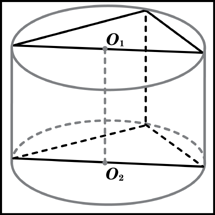 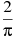 3 уровень10. Найдите объем V части цилиндра, изображенной на рисунке. 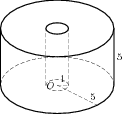 11. В цилиндрический сосуд налили  2000 см3 воды. Уровень воды при этом достигает высоты 12 см. В жидкость полностью погрузили деталь. При этом уровень жидкости в сосуде поднялся на 9 см. Чему равен объем детали? Ответ выразите в  см3.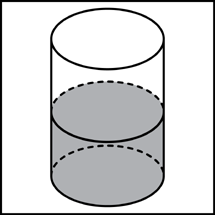 Критерии оценки практической работыМаксимальный балл за работу – 24  баллаШкала перевода баллов в отметки№п/пНаименование фигурыИзображениеФормулы1Цилиндр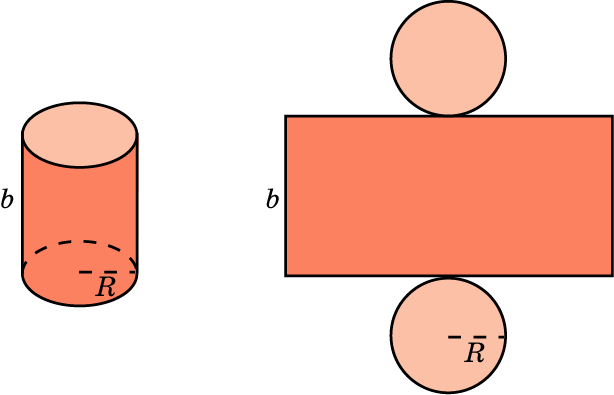 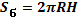 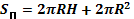 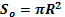 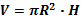 2Конус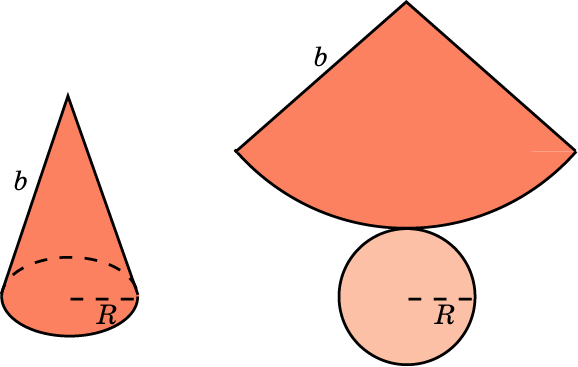 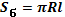 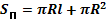 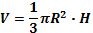 3Сфера, шар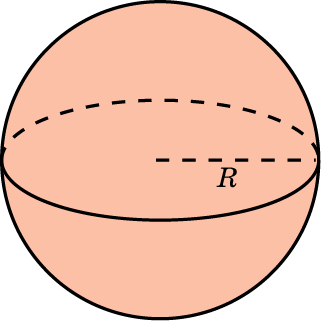 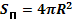 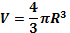 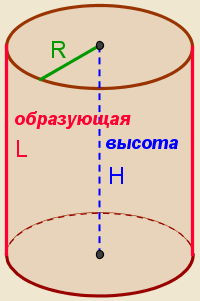 Боковая поверхность

бок 
где - радиус круга, являющегося основанием,
- высота цилиндра.

Полная поверхность

полн 
Sос.сеч. = 2Н R
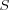 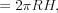 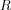 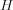 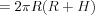 Объем

 = Sосн Н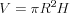 ЗаданияБаллыПримечание1 - 56Каждый правильный ответ 1 балл6 - 1118Каждый правильный ответ  3  баллаОтметкаЧисло баллов, необходимое для получения отметки« 5» (отлично)24 - 22« 4» (хорошо)21 - 19« 3» (удовлетворительно)18 - 17« 2 « (неудовлетворительно)менее  17